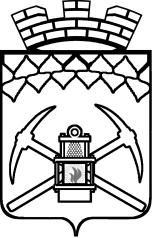 КЕМЕРОВСКАЯ ОБЛАСТЬ-КУЗБАССАдминистрация Беловского городского округаПОСТАНОВЛЕНИЕ								         № Об отмене постановления Администрации Беловского городского округа В соответствии со статьями 7 и 48 Федерального закона от 06.10.2003 № 131-ФЗ «Об общих принципах организации местного самоуправления в Российской Федерации», статьями 30, 33 и 43 Устава муниципального образования «Беловский городской округ»:Отменить постановление Администрации Беловского городского округа от 10.09.2020 № 2404-п «Об утверждении Программы комплексного развития систем коммунальной инфраструктуры Беловского городского округа Кемеровской области до 2036 г. Актуализации на 2021 год».Начальнику отдела информационных технологий (С.А. Александрова) и начальнику управления по работе со СМИ (Ю.Н. Осипова) разместить настоящее постановление на официальном сайте Администрации Беловского городского округа в информационно-телекоммуникационной сети «Интернет» и опубликовать в городской газете «Беловский вестник».Настоящее постановление вступает в силу со дня вступления в силу решения Совета народных депутатов Беловского городского округа «Об утверждении Программы комплексного развития систем коммунальной инфраструктуры Беловского городского округа Кемеровской области до 2036 г. Актуализации на 2021 год».Контроль за исполнением настоящего постановления возложить на заместителя Главы Беловского городского округа по ЖКХ Смаракова С.В.Глава Беловского городского округа							        А.В. Курносов